Publicado en Madrid el 10/05/2022 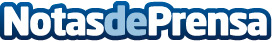 OUIGO lanza el Concurso de Cortometrajes OUIGO Orgullo 2022Los participantes podrán enviar sus propuestas hasta el 27 de mayo y los ganadores serán anunciaran el próximo 5 de julio en el Festival de Cortometrajes OUIGO Orgullo 2022 en MadridDatos de contacto:Havas PR914 56 90 00Nota de prensa publicada en: https://www.notasdeprensa.es/ouigo-lanza-el-concurso-de-cortometrajes-ouigo Categorias: Nacional Viaje Cine Educación Marketing Entretenimiento http://www.notasdeprensa.es